Evaluating the impact of decontamination interventions performed in sequence for mass casualty chemical incidents. Supplementary dataSamuel Collins1*, Natalie Williams2, Felicity Southworth2, Thomas James1, Louise Davidson2, Emily Orchard2, Tim Marczylo3, & Richard Amlôt2,41 Chemicals and Environmental Effects Department, Centre for Radiation, Chemicals and Environmental Hazards, Public Health England, Didcot, Oxfordshire, UK2 Behavioural Science Team, Emergency Response Department Science & Technology, Health Protection Directorate, Public Health England, UK3 Toxicology Department, Centre for Radiation, Chemicals and Environmental Hazards, Public Health England, Didcot, Oxfordshire, UK4 Department of Psychological Medicine, Institute of Psychiatry, Psychology and Neuroscience, King's College London, UK*Corresponding author: Samuel Collins, Chemicals and Environmental Effects Department, Centre for Radiation, Chemical and Environmental Hazards, Public Health England, Didcot, Oxfordshire, UK. Samuel.collins@phe.gov.ukTable S1: Volunteer and study characteristics (min-max, mean, (SD)).Figure S1: Schematic representation of the simulant application sites.  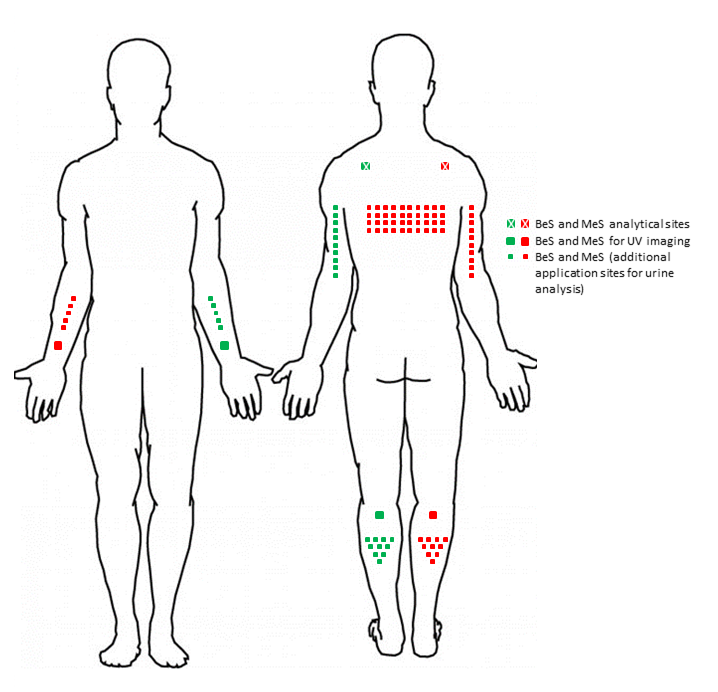 Figure S2: Schematic representation of the study protocol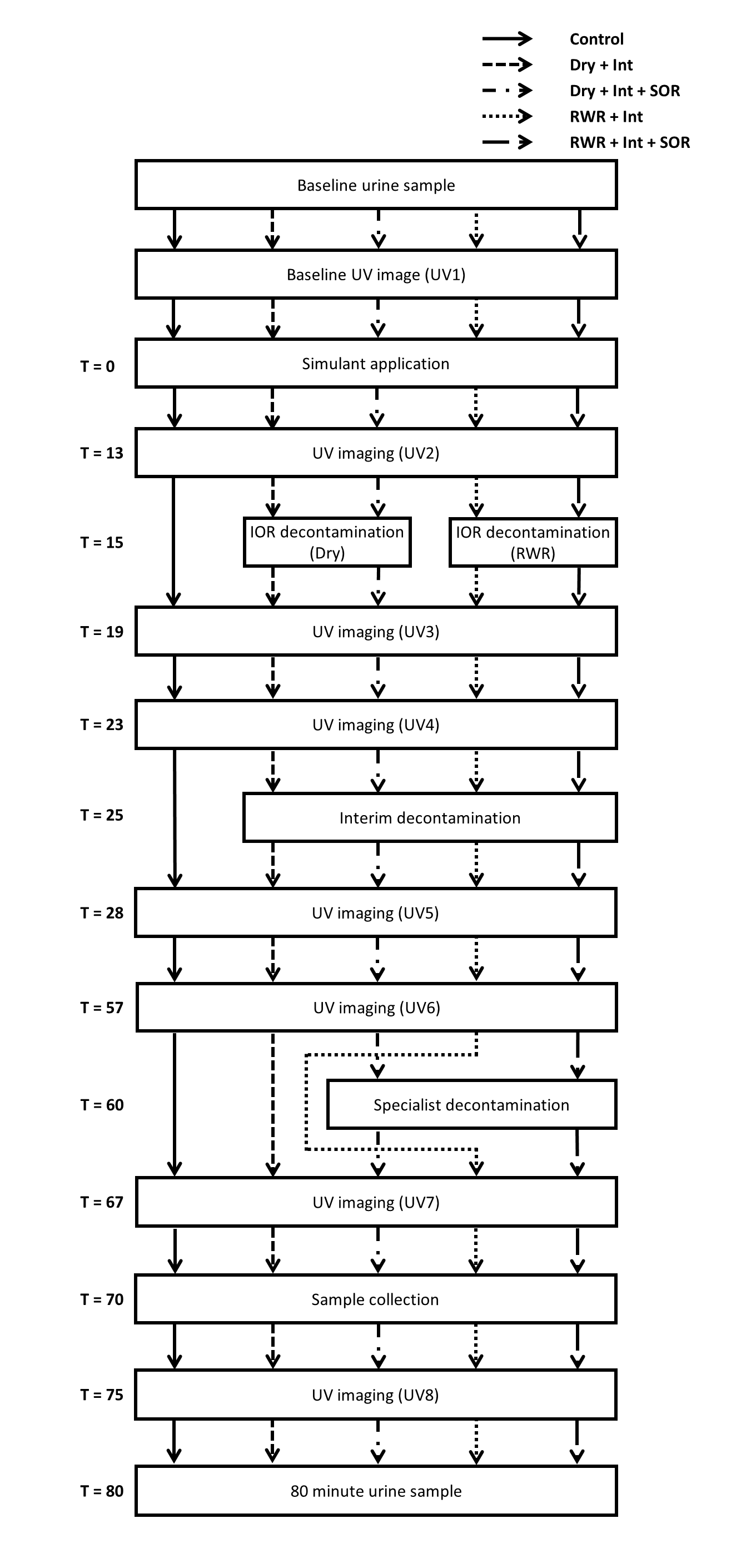 Decontamination ConditionDecontamination ConditionDecontamination ConditionDecontamination ConditionDecontamination ConditionDecontamination ConditionDecontamination Condition1 – Control(N = 11)2 – Dry + Interim(N = 11)3 – Wet + Interim(N = 11)4 –Dry + Interim + SOR (N = 11)5 –Wet + Interim + SOR (N = 11)Participant age (years)Participant age (years)23 – 56, 35.83 (10.75)23 – 56, 35.83 (10.75)23 – 56, 35.83 (10.75)23 – 56, 35.83 (10.75)23 – 56, 35.83 (10.75)Ambient temperature (°C)Ambient temperature (°C)23.32 (2.24)20.83 (2.32)21.58 (2.77)22.9 (2.2)21.26 (2.14)Quantity of white roll used for dry decontamination (no of sheets)Quantity of white roll used for dry decontamination (no of sheets)-3-20, 10 (4.95)-3-20, 9.83 (5.52)-Time spent dry decontaminating (mm:ss)Time spent dry decontaminating (mm:ss)-01:56-03:03, 02:40 (00:22)-01:42-03:05, 02:25 (00:21)-Water temperature (°C)Wet --19.1-26.8, 22.95 (1.71)-19.7-25.4, 22.1 (1.72)Water temperature (°C)Interim-14.9-21.6, 17.49 (2.18)15.1-20.9, 18.48 (1.77)11.8-21.1, 17.7 (2.98)17-19.9, 18.31 (0.98)Water temperature (°C)SOR---27.1-37.0, 29.0 (3.29)25.1-31.2, 28.66 (2.23)